Скарлатина – это острое инфекционное заболевание, проявляющееся мелкоточечной сыпью, лихорадкой, общей интоксикацией, ангиной. Возбудители болезни – стрептококки группы А. 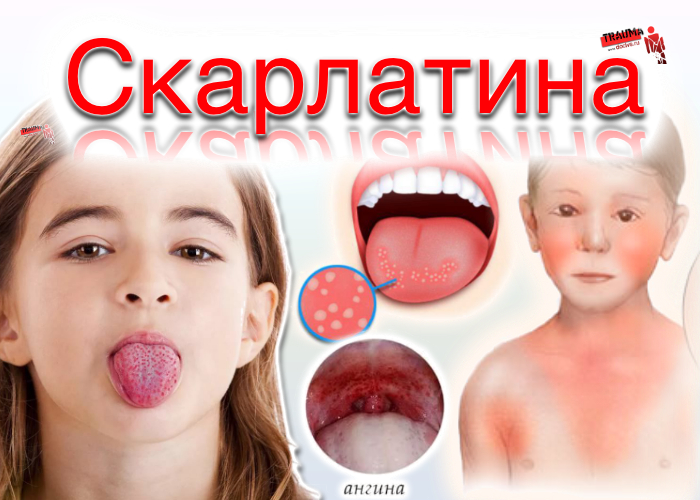 В основном скарлатиной болеют дети в возрасте от 2 до 10 лет, но иногда заболевают и взрослые, которые не имеют иммунитета к стрептококку.Как можно заразиться скарлатиной? Заражение происходит от больных воздушно-капельным путем (при кашле, чихании, разговоре), а также через предметы обихода (посуда, игрушки, белье). Особенно опасны больные как источники инфекции в первые дни болезни. Какие признаки скарлатины?повышения температуры до 38-390гнойная ангинамалиновый язык с налетоммелкоточечная сыпь на шее, груди и по всему телу покраснение щек, белый треугольник в области подбородка и окружность ртаКакие могут быть осложнения после перенесенной скарлатины? воспаление лимфатических узлов (лимфаденит) воспаление среднего уха (отит)воспаление тканей почек (нефрит)  отогенный абсцесс мозгаревматизм, миокардит. Как лечить скарлатину?обязательно обратиться к врачу соблюдать постельный режим до полного выздоровления по назначению врача - антибиотикотерапия, антигистаминные средства, витамины обильное питье (чай с лимоном, фруктовые соки) полоскания горла раствором фурациллина, настоями ромашки, календулы и др. Меры профилактики.Общеукрепляющие мероприятия следует проводить как взрослым, так и детям:закаливание организмарациональное, витаминизированное питаниесоблюдение правил личной гигиенычистота жилища (регулярное проветривание и влажная  уборка)своевременное лечение заболеваний десен и зубов, тонзиллитов, синуситов и др.Будьте здоровы и берегите здоровье своих близких!ГУ «Жодинский ГЦГЭ», 2022